Oпштина Мало Црниће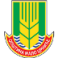 Општинска управаОдсек за локални економски развој, локалну пореску управу и инспекцијске пословеОзнака: КЛ -1Јавна расветаОдржавање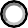 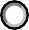 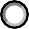 РЕЗУЛТАТ ИНСПЕКЦИЈСКОГ НАДЗОРА У БОДОВИМАНАДЗИРАНИ СУБЈЕКАТ	М.П.	КОМУНАЛНИ ИНСПЕКТОРПРАВНИ ОСНОВ- Одлука о обављању делатности обезбеђивања јавног осветљења(„Службени глсник општине М. Црниће“, број  05/2019)ПРАВНИ ОСНОВ- Одлука о обављању делатности обезбеђивања јавног осветљења(„Службени глсник општине М. Црниће“, број  05/2019)ПРАВНИ ОСНОВ- Одлука о обављању делатности обезбеђивања јавног осветљења(„Службени глсник општине М. Црниће“, број  05/2019)ПРАВНИ ОСНОВ- Одлука о обављању делатности обезбеђивања јавног осветљења(„Службени глсник општине М. Црниће“, број  05/2019)ПРАВНИ ОСНОВ- Одлука о обављању делатности обезбеђивања јавног осветљења(„Службени глсник општине М. Црниће“, број  05/2019)јавно предузећемесна заједницадруги субјекат_ 	_јавно предузећемесна заједницадруги субјекат_ 	_јавно предузећемесна заједницадруги субјекат_ 	_јавно предузећемесна заједницадруги субјекат_ 	_јавно предузећемесна заједницадруги субјекат_ 	_Надзиранисубјекат:_ 	_ 	_ 	Матични број: 		_ПИБ:_ 	_ 	Седиште: 	_ 	_	 Одговорно лице:_ 	_ 		_ 			ЈМБГ: 				_ Адреса пребивалишта: 				_ 					_ 		_ Лице које је присутно прегледу: 				_ конт. тел. 					_Локација предмета контроле: 	_ 	__Надзиранисубјекат:_ 	_ 	_ 	Матични број: 		_ПИБ:_ 	_ 	Седиште: 	_ 	_	 Одговорно лице:_ 	_ 		_ 			ЈМБГ: 				_ Адреса пребивалишта: 				_ 					_ 		_ Лице које је присутно прегледу: 				_ конт. тел. 					_Локација предмета контроле: 	_ 	__Надзиранисубјекат:_ 	_ 	_ 	Матични број: 		_ПИБ:_ 	_ 	Седиште: 	_ 	_	 Одговорно лице:_ 	_ 		_ 			ЈМБГ: 				_ Адреса пребивалишта: 				_ 					_ 		_ Лице које је присутно прегледу: 				_ конт. тел. 					_Локација предмета контроле: 	_ 	__Надзиранисубјекат:_ 	_ 	_ 	Матични број: 		_ПИБ:_ 	_ 	Седиште: 	_ 	_	 Одговорно лице:_ 	_ 		_ 			ЈМБГ: 				_ Адреса пребивалишта: 				_ 					_ 		_ Лице које је присутно прегледу: 				_ конт. тел. 					_Локација предмета контроле: 	_ 	__Надзиранисубјекат:_ 	_ 	_ 	Матични број: 		_ПИБ:_ 	_ 	Седиште: 	_ 	_	 Одговорно лице:_ 	_ 		_ 			ЈМБГ: 				_ Адреса пребивалишта: 				_ 					_ 		_ Лице које је присутно прегледу: 				_ конт. тел. 					_Локација предмета контроле: 	_ 	__Р.б.ПитањеДаНеБодови1.све улице су ноћу осветљене да-20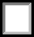  не-02.расветна тела у исправном стању да-20 не-03.сијалична места распоређена и постављена тако да омогућавају потпуно осветљење површина јавне намене и површина у јавном коришћењу да-20 не-04.постављена на начин којим се не омета безбедно одвијање саобраћаја да-20 не-05.донет Програм мера и активности за случај наступања непредвиђених околности у обављању комуналне делатности или штрајка да-20 не-0НАПОМЕНА:НАПОМЕНА:НАПОМЕНА:НАПОМЕНА:НАПОМЕНА:УКУПАН МОГУЋИ БРОЈ БОДОВА100УТВРЂЕНИ БРОЈ БОДОВАСтепен ризикаНезнатанНизакСредњиВисокКритичанБрој бодова91-10081-9071-8051-7050 и мањеСтепен ризика у односу на остварени број бодоваКритичан□Степен ризика у односу на остварени број бодоваНезнатан□Степен ризика у односу на остварени број бодоваНизак□Степен ризика у односу на остварени број бодоваСредњи□Степен ризика у односу на остварени број бодоваВисок□Контролна листа сачињенаДатумКонтролна листа сачињенаМестоКонтролна листа сачињенаВреме